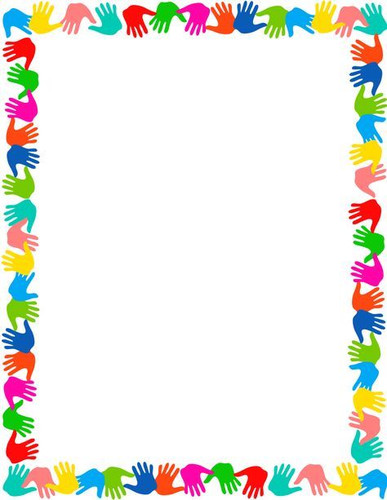 ПЛАН ЭКСКУРСИОННЫХ ЗАНЯТИЙ  СЛОБОДО-ТУРИНСКОГО МУЗЕЯ, СОГЛАСНО ПРОГРАММЕ «МУЗЕЙ И ДЕТИ»на 2020-2021учебный годДорогие педагоги и ребята! Мы вновь приглашаем вас в музей! Здесь вы узнаете много нового и интересного. На самое первое занятие «Здравствуй музей!» мы приглашаем тех, кто ещё не бывал в нашем музее, т.е. воспитанников детского сада. На занятии они узнают: что такое музей, что в нём хранится, кто работает в музее и какие тайны есть у музея…Ну а тех, кто уже бывал в музее много раз ждут занятия:Сентябрь. «Чем крепче тыл – тем крепче фронт».  Занятие, посвященное 75-летию Победы. Детей  ждет рассказ о жизни Слободотуринцев в суровые годы войны. О том, как жители сел и деревень помогали фронту. Какой вклад внесли взрослые и дети в общую победу страны над фашизмом. Дети примут участие в выполнении различных заданий, ответят на вопросы викторины и своими руками смастерят сувенир.Октябрь.«Что скрывает бабушкин сундук?». Знакомство детей с историей сундучного промысла. Кто придумал сундуки и когда они появились. Рассказ об основных особенностях изготовления сундуков: кто изготовлял, из какого материала, как и чем украшали. Какую роль в жизни человека играл сундук, и как по ларцу можно было определить социальный статус человека. Детей ждет мини-выставка коллекции сундуков из фондов музея и мастер-класс.Ноябрь. «Я тебя сниму, всему миру покажу».В ходе этого занятия дети узнают, кто и когда изобрел первый в мире фотоаппарат, какие бывают фотоаппараты и как они совершенствовались на протяжении столетия. Ребята познакомятся с увлекательной и популярной профессией фотографа: кто были первые фотографы, как создавались фотографии. А так же детей ждут творческие задания, игры, мастер-класс.Декабрь. «Новогоднее путешествие или «Такой разный Новый Год»».Театрализованная праздничная программа в форме познавательного и увлекательного путешествия, познакомит детей с традициями и обычаями встречи Нового Года в разных странах мира. Вы узнаете, сколько имен у Деда Мороза, кто его ближайшие помощники и друзья, как он доставляет подарки детям и на чем любит кататься.  На занятии дети поучаствуют в праздничных забавах и играх, гаданиях, своими руками смастерят памятный сувенир. Ну и, конечно же - сладкие призы!Февраль. «Копейка рубль бережет». Рассказ об истории денег. На занятии дети познакомятся с наукой нумизматикой, узнают, где и когда появились первые монеты и боны, послушают рассказ о разнообразных формах денег, их историю происхождения, увидят выставку монет из фондов музея, примут участие в выполнении творческих заданий и мастер-классе.Март. «Царица - водица». В ходе занятия дети узнают: что такое вода и зачем она нужна живым существам; о пользе и удивительных свойствах воды; о ее чудесном превращении; какие секреты скрывает вода…Детей ждут интересные факты и опыты, познавательные задания и мастер-класс.Апрель. «Мастер делать прически…».Знакомство детей с профессией парикмахер. На занятии дети услышат рассказ о происхождении профессии; узнают, кто такой брадобрей и цирюльник; откуда пошла мода на парики; сколько стоила прическа в давние времена и что значит стричь «под горшок». Дети увидят мини-выставку инструментов, используемых в работе парикмахера.  Мастер-класс.Май. «Наш День Победы». На тематическом занятии дети узнают о героических подвигах Слободотуринцев в суровые годы Великой Отечественной войны, посмотрят фильм о Героях Советского Союза, услышат звуки боя и канонады «Катюши», голос Левитана и марш «Прощание Славянки»… Детей ждет мастер-класс.«Умники и умницы».Театрализованное мероприятие, посвященное международному Дню Музеев. В программе: награждение участников районных краеведческих конкурсов победителей «Самый музейный класс», «Самая музейная школа», «Самый музейный детский сад». Дети ответят на вопросы викторины, поучаствуют в выполнении интеллектуальных заданий, будут награждены памятными подарками и призами.Июнь. «Где эта улица, где этот дом?». Занятие посвящено 375-летнему юбилею села Туринская Слобода. Дети узнаю о происхождении улиц, переулков,  топонимических названий мест, рек и озер. Дети увидят выставку черно-белых фотографий старинных зданий села. Мастер-класс.Предварительная запись по телефону 2-14-04.Стоимость экскурсии или занятия 250 рублей. 